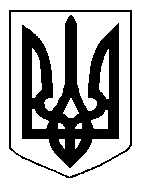 БІЛОЦЕРКІВСЬКА МІСЬКА РАДА	КИЇВСЬКОЇ ОБЛАСТІ	Р І Ш Е Н Н Явід 29 березня 2018 року                                                                                № 2013-48-VIIПро вступ Білоцерківської міської ради до Добровільного об’єднання органів місцевого самоврядування – Асоціації «Енергоефективні міста України»На підставі рішення виконавчого комітету Білоцерківської міської ради від 13 лютого 2018 року № 75 «Про схвалення проекту рішення міської ради «Про вступ Білоцерківської міської ради до Добровільного об’єднання органів місцевого самоврядування – Асоціації «Енергоефективні міста України»»», з метою підвищення ефективності використання енергетичних ресурсів, посилення енергетичної безпеки, покращення якості енергетичних послуг, захисту довкілля та забезпечення сталого розвитку громади, керуючись частиною другою статті 142 Конституції України, статтею 10 Європейської Хартії місцевого самоврядування, статтями 15 та 26 Закону України «Про місцеве самоврядування в Україні», Статутом Добровільного об’єднання органів місцевого самоврядування – Асоціації «Енергоефективні міста України», Положенням про сплату вступних та членських внесків органами місцевого самоврядування у Асоціації «Енергоефективні міста України», затвердженим Загальними зборами Асоціації 13 червня 2016 року, міська рада вирішила: 1. Стати членом Добровільного об’єднання органів місцевого самоврядування - Асоціації «Енергоефективні міста України».2. Уповноважити Білоцерківського міського голову представляти інтереси міської ради в Асоціації особисто або через призначених ним посадових осіб органів ради.3. При перегляді бюджету міста Біла Церква виділити кошти для сплати вступного внеску до Асоціації у сумі 8000 (вісім тисяч) гривень.4. При перегляді бюджету міста передбачити на 2018 рік витрати на сплату річного членського внеску до Асоціації у сумі 50000 (п’ятдесят тисяч) гривень.5. Укласти з Асоціацією Угоду про сплату вступного та щорічних членських внесків.6. Контроль за виконанням даного рішення покласти на постійні комісії міської ради з питань житлової політики, комунального господарства, транспорту і зв’язку, природокористування, охорони довкілля та енергозбереження та з питань планування соціально-економічного розвитку, бюджету та фінансів.Міський голова                                                                                                              Г. Дикий